ПРОВОДЫ ЗИМЫ12 марта 2019 года воспитанники МБДОУ «Детский сад № 6 «Светлячок» стали участниками проводов Зимы. Мероприятие проходило на улице, звучала веселая народная музыка, создавая настроение радости, веселья и задора у ребят. На празднике мы провожали Зиму и встречали Весну, водили хоровод, пели русские народные песни и участвовали в различных конкурсах: «Перетягивание каната», «Перепрыгни ручеёк», «Катание на лошадях».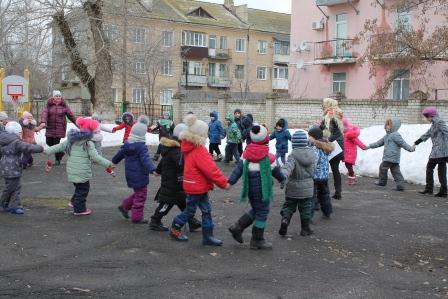 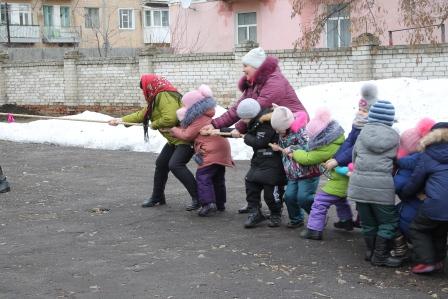 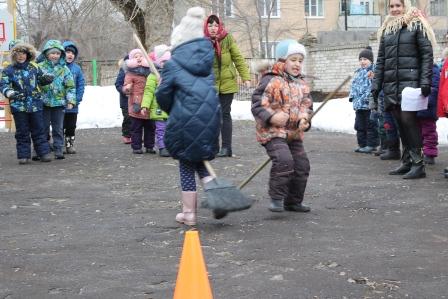 